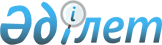 Түркістан қалалық мәслихатының 2013 жылғы 8 қазандағы № 19/115-V "Түркістан қаласының ауылдық елді мекендерінде тұратын және жұмыс істейтін мемлекеттік денсаулық сақтау, әлеуметтік қамсыздандыру, білім беру, мәдениет, спорт және ветеринария ұйымдарының мамандарына отын сатып алуға әлеуметтік көмек беру туралы" шешіміне өзгерістер енгізу туралы
					
			Күшін жойған
			
			
		
					Оңтүстік Қазақстан облысы Түркістан қалалық мәслихатының 2014 жылғы 19 желтоқсандағы № 38/209-V шешімі. Оңтүстік Қазақстан облысының Әділет департаментінде 2015 жылғы 12 қаңтарда № 2956 болып тіркелді. Күші жойылды - Түркістан облысы Түркістан қалалық мәслихатының 2019 жылғы 14 тамыздағы № 51/253-VI шешімімен
      Ескерту. Күші жойылды - Түркістан облысы Түркістан қалалық мәслихатының 14.08.2019 № 51/253-VI шешімімен (алғашқы ресми жарияланған күнінен бастап қолданысқа енгізіледі).
      "Қазақстан Республикасындағы жергілікті мемлекеттік басқару және өзін-өзі басқару туралы" Қазақстан Республикасының 2001 жылғы 23 қаңтардағы Заңының 6 бабының 1 тармағының 15) тармақшасына, "Агроөнеркәсіптік кешенді және ауылдық аумақтарды дамытуды мемлекеттік реттеу туралы" Қазақстан Республикасының 2005 жылғы 8 шілдедегі Заңының 18 бабының 5 тармағына сәйкес, Түркістан қалалық мәслихаты ШЕШІМ ҚАБЫЛДАДЫ:
      1. Түркістан қалалық мәслихатының 2013 жылғы 8 қазандағы № 19/115-V "Түркістан қаласының ауылдық елді мекендерінде тұратын және жұмыс істейтін мемлекеттік денсаулық сақтау, әлеуметтік қамсыздандыру, білім беру, мәдениет, спорт және ветеринария ұйымдарының мамандарына отын сатып алуға әлеуметтік көмек беру туралы" (Нормативтік құқықтық актілерді мемлекеттік тіркеу тізілімінде № 2389 тіркелген, 2013 жылғы 9 қарашадағы "Түркістан", "Туркистон" газеттерінде жарияланған) шешіміне мынадай өзгерістер енгізілсін:
      шешімнің тақырыбы мынадай редакцияда жазылсын:
      "Түркістан қаласының ауылдық елді мекендерінде тұратын және жұмыс істейтін мемлекеттік әлеуметтік қамсыздандыру, білім беру, мәдениет, спорт және ветеринария ұйымдарының мамандарына отын сатып алуға әлеуметтік көмек беру туралы";
      шешімнің 1 тармағы мынадай редакцияда жазылсын:
      "1. Түркістан қаласының ауылдық елді мекендерінде тұратын және жұмыс істейтін мемлекеттік әлеуметтік қамсыздандыру, білім беру, мәдениет, спорт және ветеринария ұйымдарының мамандарына отын сатып алу үшін бюджет қаражаты есебінен 1 айлық есептік көрсеткіш мөлшерінде әлеуметтік көмек берілсін.".
      2. Осы шешім алғашқы ресми жарияланған күнінен кейін күнтізбелік он күн өткен соң қолданысқа енгізіледі.
					© 2012. Қазақстан Республикасы Әділет министрлігінің «Қазақстан Республикасының Заңнама және құқықтық ақпарат институты» ШЖҚ РМК
				
      Қалалық мәслихат

      сессиясының төрағасы

С. Тәженов

      Қалалық мәслихат хатшысы

Ғ. Рысбеков
